ЧЕРКАСЬКА ОБЛАСНА РАДАГОЛОВАР О З П О Р Я Д Ж Е Н Н Я04.08.2022                                                                                         № 197-рПро внесення зміндо розпорядження головиобласної ради від 02.03.2021 № 45-рВідповідно до статті 55 Закону України «Про місцеве самоврядування
в Україні»:внести до розпорядження голови обласної ради від 02.03.2021 
№ 45-р «Про включення майна до Переліків першого та другого типу об’єктів спільної власності територіальних громад сіл, селищ, міст Черкаської області, 
що підлягають передачі в оренду», із змінами (далі – Розпорядження), зміни, доповнивши розділ «Балансоутримувач: Черкаський регіональний центр підвищення кваліфікації» Переліку другого типу об’єктів спільної власності територіальних громад сіл, селищ, міст Черкаської області, що підлягають передачі в оренду без аукціону, затвердженого Розпорядженням, новим пунктом 8  такого змісту:Голова		А. ПІДГОРНИЙ№п/пВид потенційного об’єкта орендиМісцезнаходження потенційного об'єкта орендиЗагальна площа об'єкта оренди, кв.мДата закінченняЦільове використання123456Балансоутримувач: Черкаський регіональний центр підвищення кваліфікації  Балансоутримувач: Черкаський регіональний центр підвищення кваліфікації  Балансоутримувач: Черкаський регіональний центр підвищення кваліфікації  Балансоутримувач: Черкаський регіональний центр підвищення кваліфікації  Балансоутримувач: Черкаський регіональний центр підвищення кваліфікації  8Нерухоме майном. Черкаси, вул. Байди Вишневецького, 17352,44Вільні розміщення органу державної влади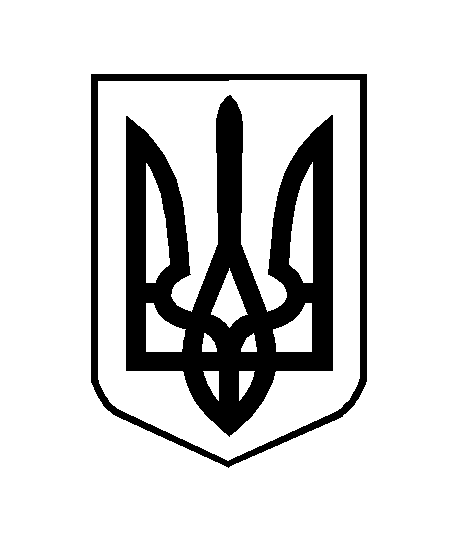 